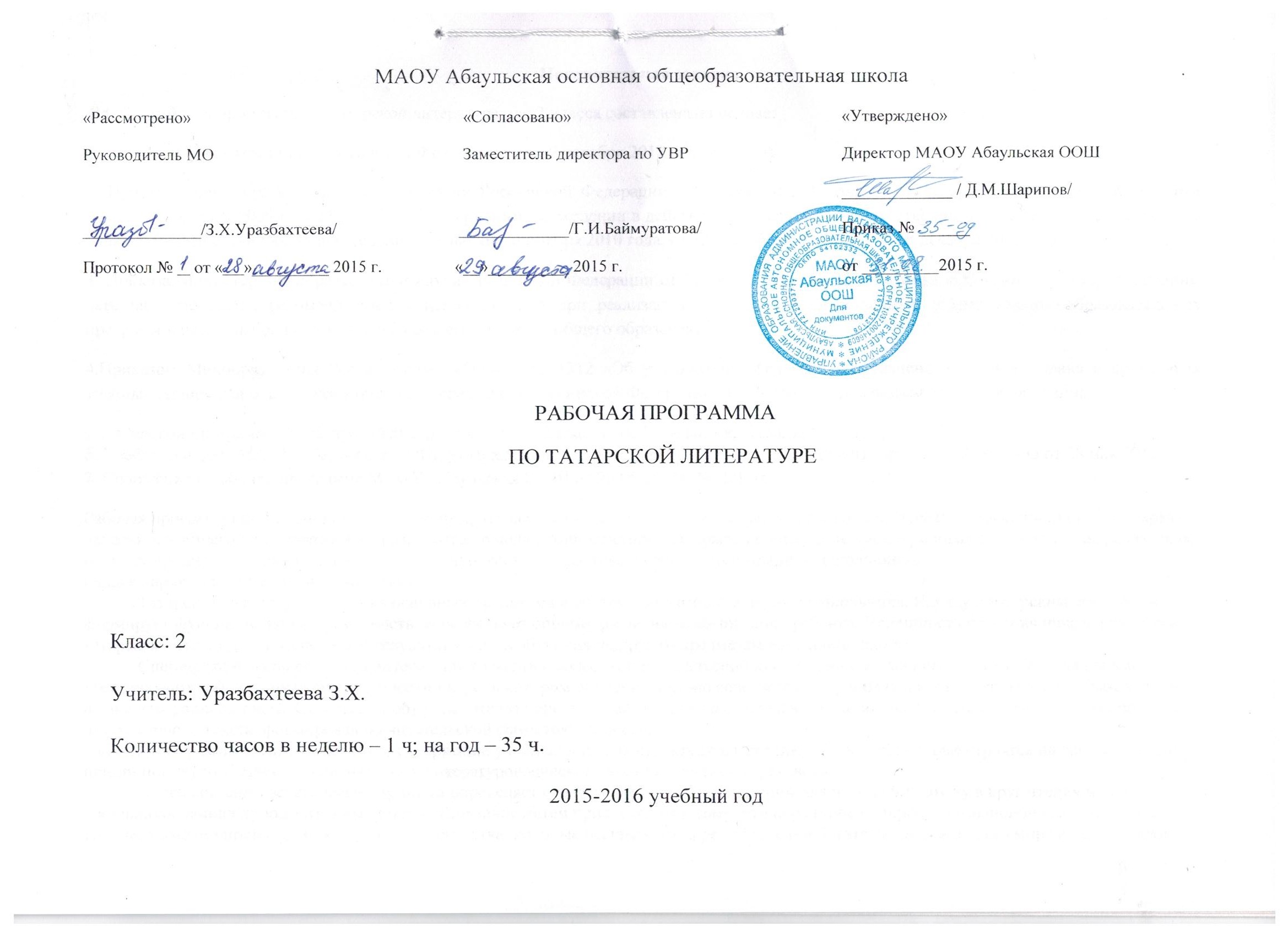 Пояснительная записка Данная рабочая программа по татарской литературе для 2 класса составлена на основе:1.  Закона «Об образовании в Российской Федерации» от 29 декабря 2012 года № 273-ФЗ;2. Приказа Министерства образования и науки Российской Федерации от 6 октября 2009 года № 373, зарегистрированный Минюстом России 22 декабря 2009 года № 15785 «Об утверждении и введении в действие федерального государственного образовательного стандарта начального общего образования» (с изменениями от 26 ноября 2010 года, от 22 сентября 2011 года, от 18 декабря 2012 года);3. Приказа Министерства образования и науки Российской Федерации от 31марта 2014г. № .Москва «Об утверждении федерального перечня  учебников, рекомендуемых к использованию при реализации имеющих государственную аккредитацию  образовательных  программ начального общего, основного общего, среднего общего образования» ;4.Приказом Минобразования России от 09.03.2004 г. № 1312 «Об утверждении федерального базисного учебного плана и примерных учебных планов для общеобразовательных учреждений Российской Федерации, реализующих программы общего образования»;5. Авторской программы по татарской литературе   для     2 класса.  (С.Г.Вагыйзов.  Казань, “Мәгариф” , 2009)6. Учебного плана  МАОУ Абаульская ООШ, утвержденного директором МАОУ Абаульской ООШ приказом № 32/1–од от 28 мая 2015г.7. Положения о рабочей программе МАОУ Абаульская ООШ от 26.05.2014г. №25/1 одРабочая программа по предмету «Татарская литература» 2 класс создана на основе федерального компонента государственного стандарта начального общего образования. Она разработана в целях конкретизации содержания образовательного стандарта с учетом межпредметных и внутрипредметных связей, логики учебного процесса и возрастных особенностей младших школьников. Общая характеристика учебного предмета	Татарская литература – один из основных предметов в системе подготовки младшего школьника. Наряду с татарским  языком он формирует функциональную грамотность, способствует общему развитию и воспитанию ребенка. Успешность изучения начального курса татарская литературы  обеспечивает результативность обучения по другим предметам начальной школы.	Специфика начального курса литературного чтения заключается в его тесной интеграции с татарским  языком. Эти два предмета представляют собой единый филологический курс, в котором обучение чтению сочетается с первоначальным литературным образованием и изучением родного языка. Собственно обучение чтению предполагает работу по совершенствованию навыка чтения, развитию восприятия литературного текста, формированию читательской самостоятельности.Рабочая программа предполагает такое содержание учебных книг, их структуру и методику обучения, которые строятся на основе ведущих принципов: художественно-эстетического, литературоведческого и коммуникативно-речевого.	Художественно-эстетический принцип определяет стратегию отбора произведений для чтения и поэтому в круг чтения младших школьников вошли художественные тексты. Внимание детей привлекается к тому, что перед ними непросто познавательные интересные тексты, а именно произведения словесного искусства, которые раскрывают перед читателем богатство окружающего мира и человеческих отношений, рождают чувство гармонии, красоты, учат понимать прекрасное в жизни, формируют в ребенке собственное отношение к действительности.	Литературоведческий принцип с учетом особенностей начального этапа обучения реализуется при анализе литературного произведения, выдвигая на первый план художественный образ. Слово становится  объектом внимания читателя и осмысливается им как средство создания словесно-художественного образа, через который автор выражает свои мысли, чувства, идеи.	Коммуникативно-речевой принцип нацелен на развитие речевой культуры обучающихся, на формирование и развитие у младших школьников речевых навыков, главным из которых является навык чтения. Задача урока литературного чтения заключается в интенсивном развитии навыка чтения как вида речевой деятельности: от громкоречевой формы чтения до чтения про себя, осуществляемого как умственное действие, протекающее во внутреннем плане.    Цели обучения         Изучение литературного чтения в образовательных учреждениях  направлено на достижение следующих целей:• развитие художественно-творческих и познавательных способностей, эмоциональной           отзывчивости при чтении художественных произведений, формирование эстетического           отношения к искусству слова; совершенствование всех видов речевой деятельности, умений   вести диалог, выразительно читать  и рассказывать, импровизировать;• овладение осознанным, правильным, беглым и выразительным чтением как базовым  умением в системе образования младших школьников; формирование читательского  кругозора и приобретение опыта самостоятельной читательской деятельности;• воспитание эстетического отношения к искусству слова, интереса к чтению и книге,           потребности в общении с миром художественной литературы; обогащение нравственного опыта   младших школьников, формирование представлений о добре и  зле, справедливости и честности,  развитие  нравственных   чувств, уважения к культуре народов многонациональной России и других стран.Основные задачи:развивать у детей способность полноценно воспринимать художественное произведение, сопереживать героям, эмоционально откликаться на прочитанное;  учить детей чувствовать и понимать образный язык художественного произведения, выразительные средства, создающие художественный образ, развивать образное мышление учащихся;  формировать умение воссоздавать художественные образы литературного произведения, развивать творческое и воссоздающее воображение учащихся, ассоциативное мышление;  развивать поэтический слух детей, накапливать эстетический опыт слушания произведений изящной словесности, воспитывать художественный вкус; формировать потребность в постоянном чтении книг, развивать интерес к литературному творчеству, творчеству писателей, создателей произведений словесного искусства;  обогащать чувственный опыт ребенка, его реальные представления об окружающем мире и природе; формировать эстетическое отношение ребенка к жизни, приобщая его к классике художественной литературы; обеспечивать достаточно глубокое понимание содержания произведений различного уровня сложности; расширять кругозор детей через чтение книг различных жанров, разнообразных по содержанию и тематике, обогащать нравственно-эстетический и познавательный опыт ребенка; обеспечивать развитие речи школьников и активно формировать навыки чтения и речевые умения; работать с различными типами текстов; создавать условия для формирования потребности в самостоятельном чтении художественных произведений. Актуализация обучения младших школьников:Углублять читательский опыт детей.Создание условий для формирования потребности в самостоятельном чтении художественных произведений, формировать «Читательскую самостоятельность».                                                             Место учебного предмета в учебном планеВ соответствии с учебным  планом  МАОУ «Абаульская школа» учебный предмет «Татарская литература» изучается в 2  классе по 1ч. в неделю. Общий объём учебного времени составляет 34 часа. 
Результаты обученияВ конце 2 класса обучающиеся должны знать: • наизусть не менее 10 стихотворений классиков отечественной и зарубежной литературы;• названия, темы и сюжеты 2 – 3 произведений больших фольклорных жанров, а также литературных произведений классических писателей;• не менее 6 – 7 народных сказок (уметь их пересказать), знать более 10 пословиц, 2 – 3 крылатых выражения (усвоить их смысл и уметь сказать, в какой жизненной ситуации можно, кстати, употребить их). 	Обучающиеся должны уметь:• осознанно, бегло, правильно и выразительно читать целыми словами при темпе громкого чтения не менее 90 слов в минуту;• понимать содержание текста и подтекст более сложных по художественному и смысловому уровню произведений, выявлять отношение автора к тому, о чем ведется речь, и осознавать собственное отношение к тому, что и как написано;•  передавать содержание прочитанного в виде краткого, полного, выборочного, творческого пересказа; придумывать начало повествования или его возможное продолжение или завершение;•  использовать в речи средства интонационной выразительности (логическое ударение, сила и эмоциональная окраска голоса, темпоритм, логические и психологические паузы);  • составлять план к прочитанному;• делать подробную характеристику персонажей и их взаимоотношений, ссылаясь на текст;• определять тему и главную мысль произведения;• озаглавливать иллюстрации и тексты;• вводить в пересказы – повествования элементы описания, рассуждения и цитирования;•  выделять в тексте слова автора, действующих лиц, пейзажные и бытовые описания;• полноценно слушать; осознанно и полно воспринимать содержание читаемого учителем или одноклассником произведения, устного ответа товарища, т. е. быстро схватывать о чем идет речь в его ответе, с чего он начал отвечать, чем продолжил ответ, какими фактами и другими доказательствами оперирует, как и чем завершил свой ответ;  • ставить вопросы к прочитанному;• самостоятельно делать подборку книг на заданную учителем тему; • оценивать выполнение любой проделанной работы, учебного задания.Учебно-методическое обеспечение программы:1 Программа по татарскому языку и литературе для общеобразовательной школы с русским языком обучения 1 – 11 классы ( для  учащихся – татар)“ (К.С.Фатхуллова, Казань.  2014) 2. Учебник по татарской литературе  для     2 класса.  (С.Г.Вагыйзов.  Казань, “Мәгариф” , 2009)Календарно –тематическое планирование темыТема урокаКол-во часовТипы  уроковВиды деятельности учащихсяВидконтроляДата Дата  темыТема урокаКол-во часовТипы  уроковВиды деятельности учащихсяВидконтроляпланфакт1.Дардеманд “Дети ,пойдёмте в школу”1КомбинированныйРабота с книгой: тип книги, исходные данные (автор, заглавие, подзаголовок), оглавление, аннотация для самостоятельного выбора и чтения книгФронтальный опрос2.Г.Баширов “ Татарстан”1Изучение и первичное закрепление знанийПостановка вопросов по прочитанному, ответы на них. Понимание основного содержания услышанного произведения. Эмоциональный отклик на негоВыразительное чтение3.Г.Галиев “Наша деревня” 1Изучение и первичное закрепление знанийРазличие жанров устного народного творчества. Герои произведения, их переживания. Умение ставить вопросы по прочитанному, отвечать на нихВыразительное чтение4.Г.Галиев “С чего начинается Родина”. 1Изучение и первичное закрепление знанийПостановка вопросов по содержанию прочитанного текста и ответы на них. Построение монологического высказывания; краткий, полный, выборочный пересказ прочитанногоФронтальный опрос5.Г.Тукай “Осень”1Закрепление  знанийЧтение вслух доступного текста целыми словами. Осмысление цели чтения.  Основные темы детского чтения: родина, природа, труд, добро и зло, взаимоотношения людей, приключенияВыразительное чтение6.К. Тахау «Осенний лес»1Обобщение и систематизация знанийЧтение вслух доступного текста целыми словами. Осмысление цели чтения. Понимание содержания литературного произведения: тема, главная мысль, события и их последовательностьФронтальный опрос7.М.Джалил «Колыбельная песня»1Изучение и первичное закрепление знанийПостроение небольшого монологического высказывания. Различие жанров произведенийВыразительное чтение8.Р.Мингалим “ Друзья”1Закрепление  знанийПостроение небольшого монологического высказывания. Различие жанров произведений9.Р.Ишморатова “Новые сани”1Обобщение и систематизация знанийПроизведения выдающихся представителей русской литературыФронтальный опрос10.А.Бикчантаева « Доброе слово».1Изучение и первичное закрепление знанийЧтение вслух доступного текста целыми словами. Осмысление цели чтения. Осмысление темы детского чтения: родина, природа, труд, добро и зло, взаимоотношения людей, приключенияИндивидуальный опрос11.А.Шамов “Хлеб”1Изучение и первичное закрепление знанийЧтение вслух доступного текста целыми словами. Осмысление цели чтения. Основные цели детского чтения: родина, природа, труд, добро и зло, взаимоотношения людей, приключенияПересказ содержания12.М.Гафури «Работа детей»»1Закрепление  знанийПроизведения выдающихся представителей татарской литературы. Понимание содержания литературного произведения: тема, главная мысль, события и их последовательностьВыразительное чтение13.Е.Пермяк « Зачем нужны руки»1Изучение и первичное закрепление знанийРоль волшебных предметов в волшебной сказке. Понимание содержания литературного произведения: тема, главная мысль, со- бытия, их последовательностьПересказ содержания14.Дардеманд “Клад”1Изучение и первичное закрепление знанийВопросы по содержанию про- читанного текста и ответы на них. Чтение вслух с соблюдением ударения, основных норм литературного произношенияПересказ содержания15.Г.Баширов “ На санках” 1Изучение и первичное закрепление знанийПроизведения выдающихся представителей татарской литературы. Участие в диалоге о прочитанном произведенииПересказ содержания16.Б.Рахмат “Пришла зима”1Обобщение и систематизация знанийВосприятие и понимание эмоционально-нравственных переживаний героя. Чтение вслух с соблюдением ударения, основных норм литературного произношения. Понимание содержания литературного произведения: тема,  события,  последовательность. Иллюстрация в книге и ее роль в пони мании произведения. Пересказ содержания17.К.Тахау “ Помогите птицам”1Закрепление  знанийЧтение вслух доступного текста целыми словами. Осмысление цели чтения.  Сравнительный анализ литературного и художественного произведений, которые имеют одинаковое названиеВыразительное чтение18.К.Ушинский “Зима рассердилась”1Обобщение и систематизация знанийПонимание основного содержания услышанного произведения. Эмоциональный отклик на него19.Э.Баян “Не ради спасибо”1Обобщение и систематизация знанийВысказывание оценочных суждений. Понимание содержания литературного произведения: тема, главная мысль, события, их последовательностьВыразительное чтение20.Г.Тукай “Птичка”1Обобщение и систематизация знанийЧтение вслух доступного текста целыми словами. Осмысление цели чтения. Особенности волшебного помощника и представление волшебного мира в сказке А. С. Пушкина «Сказка о рыбаке и рыбке». Сравнительный анализ народной и авторской сказок. Герои произведения. Восприятие и понимание их переживанийВыразительное чтение21.Р.Рахматуллин “Были бы только крылья”1Изучение и первичное закрепление знанийВопросы по содержанию про- читанного текста и ответы на них. Построение монологического высказывания; краткий, полный, выборочный пересказ прочитанного; понимание содержания литературного произведенияВыразительное чтение22.Р.Миннуллин “Мама”1Изучение и первичное закрепление знанийПроизведения зарубежной литературы. Участие в диалоге при обсуждении прослушанного произведенияПересказ23.С.Рахматуллин   “ Моя бабушка”1Закрепление  знанийПроизведения выдающихся представителей татарской литературы. Участие в диалоге о прочитанном произведенииВыучить наизусть24.Й.Шарапова “Волшебная улыбка”1Обобщение и систематизация знанийПонимание содержания литературного произведения. Участие в диалоге о прочитанном произведении. Правильное выразительное чтениеВыразительное чтение25.А.Бикчантаева “Март”1Обобщение и систематизация знанийПроизведения выдающихся представителей татарской литературы. Участие в диалоге о прочитанном произведенииВыучить наизусть26.Б.Рахмат   ”Идёт весна”1Изучение и первичное закрепление знанийИллюстрация в книге и ее роль в понимании произведения. Эмоционально-нравственные переживания героев и автора произведенияВыучить наизусть27.Г.Хасанов “Первая гроза”1Изучение и первичное закрепление знанийЧтение вслух доступного текста целыми словами. Осмысление цели чтения. Основные цели детского чтения: родина, природа, труд, добро и зло, взаимоотношения людей, приключенияМини-сочинение28.КД.Ушинский “Четыре желания”1Изучение и первичное закрепление знанийРазличие жанров устного народного творчества. Герои произведения, их переживания. Умение ставить вопросы по прочитанному, отвечать на нихВыразительное чтение29.М.Джалиль “ Маленькие друзья”1Изучение и первичное закрепление знанийРазличие жанров устного народного творчества. Герои произведения, их переживания. Умение ставить вопросы по прочитанному, отвечать на нихВыучить наизусть30.Сказка  “Четыре друга”1Закрепление  знанийСходство и различие авторской и народной сказкиПересказ 31.Татарская народная сказка. “Девочка Зухра”1Обобщение и систематизация знанийЧтение вслух доступного текста целыми словами. Осмысление цели чтенияТворческие задания32.М.Гафури “Девочка с поля”1Обобщение и систематизация знанийПересказ текста. Деление текста на смысловые части. Герои произведения. Понимание содержания литературного произведения: тема, события, последовательность. Ответы на вопросы по содержанию прочитанногоПересказ33.Г.Ибрахимов “С учёбы”1Обобщение и систематизация знаний34.М Джалиль “Садовод”1